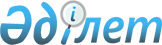 О внесении изменений в решение Хромтауского районного маслихата от 27 декабря 2023 года № 126 "Об утверждении бюджета Кызылсуского сельского округа на 2024-2026 годы"Решение Хромтауского районного маслихата Актюбинской области от 15 апреля 2024 года № 168
      Хромтауский районный маслихат РЕШИЛ:
      1. Внести в решение Хромтауского районного маслихата "Об утверждении бюджета Кызылсуского сельского округа на 2024-2026 годы" от 27 декабря 2023 года № 126 следующие изменения:
      пункт 1 изложить в новой редакции:
      "1. Утвердить бюджет Кызылсуского сельского округа на 2024-2026 годы согласно приложениям 1, 2, 3, в том числе на 2024 год в следующих объемах:
      1) доходы 47 853 тысяч тенге;
      налоговые поступления 12 960 тысяч тенге;
      неналоговые поступления 0 тенге;
      поступления трансфертов 34 893 тысяч тенге;
      2) затраты 55 344 тысяч тенге;
      3) чистое бюджетное кредитование: 0 тенге;
      бюджетные кредиты 0 тенге;
      погашение бюджетных кредитов 0 тенге;
      4) сальдо по операциям с финансовыми активами 0 тенге;
      приобретение финансовых активов 0 тенге;
      поступление от продажи финансовых активов 0 тенге;
      5) дефицит (профицит) бюджета -7 491 тысяч тенге;
      6) финансирование дефицита
      (использование профицита) бюджета 7 491 тысяч тенге;
      поступление займов 0 тенге;
      погашение займов 0 тенге;
      используемые остатки бюджетных средств 7 491 тысяч тенге.".
      2. Приложение 1 к указанному решению изложить в новой редакции согласно приложению к настоящему решению.
      3. Настоящее решение вводится в действие с 1 января 2024 года. Бюджет Кызылсуского сельского округа на 2024 год
					© 2012. РГП на ПХВ «Институт законодательства и правовой информации Республики Казахстан» Министерства юстиции Республики Казахстан
				
      Председатель Хромтауского районного маслихата 

Болатов Э. Б.
Приложение к решению Хромтауского районного маслихата от 15 апреля 2024 года № 168Приложение 1 к решению Хромтауского районного маслихата № 126 от 27 декабря 2023 года
Категория
Категория
Категория
Категория
сумма (тысяч тенге)
Класс
Класс
Класс
сумма (тысяч тенге)
Подкласс
Подкласс
сумма (тысяч тенге)
Наименование
сумма (тысяч тенге)
1
2
3
4
5
I. Доходы
47 853
1
Налоговые поступления
12 960
01
Подоходный налог
200
2
Индивидуальный подоходный налог
200
04
Налоги на собственность
1 760
1
Налоги на имущество
60
3
Земельный налог
500
4
Налог на транспортные средства
1 200
05
Внутренние налоги на товары, работы и услуги
11 000
3
Плата за пользование земельными участками
11 000
4
Поступления трансфертов
34 893
02
Трансферты из вышестоящих органов государственного управления
34 893
3
Трансферты из районного (города областного значения) бюджета
34 893
Функциональная группа
Функциональная группа
Функциональная группа
Функциональная группа
Функциональная группа
сумма (тысяч тенге)
Функциональная подгруппа
Функциональная подгруппа
Функциональная подгруппа
Функциональная подгруппа
сумма (тысяч тенге)
Администратор бюджетных программ
Администратор бюджетных программ
Администратор бюджетных программ
сумма (тысяч тенге)
Программа
Программа
сумма (тысяч тенге)
Наименование
сумма (тысяч тенге)
1
2
3
4
5
6
II. Затраты
55 344
01
Государственные услуги общего характера
35 544
1
Представительные, исполнительные и другие органы, выполняющие общие функции государственного управления
35 544
124
Аппарат акима района в городе, города районного значения, поселка, села, сельского округа
35 544
001
Услуги по обеспечению деятельности акима района в городе, города районного значения, поселка, села, сельского округа
35 544
07
Жилищно-коммунальное хозяйство
9 800
3
Благоустройство населенных пунктов
9 800
124
Аппарат акима района в городе, города районного значения, поселка, села, сельского округа
9 800
008
Освещение улиц населенных пунктов
800
009
Обеспечение санитарии населенных пунктов
4 000
011
Благоустройство и озеленение населенных пунктов
5 000
12
Транспорт и коммуникации
10 000
1
Автомобильный транспорт
10 000
124
Аппарат акима района в городе, города районного значения, поселка, села, сельского округа
10 000
013
Обеспечение функционирования автомобильных дорог в городах районного значения, селах, поселках, сельских округах
10 000
V. Дефицит (профицит) бюджета
-7 491
VI. Финансирование дефицита (использование профицита) бюджета
7 491
8
Используемые остатки бюджетных средств
7 491
01
Остатки средств бюджета
7 491
1
Свободные остатки бюджетных средств
7 491
01
Свободные остатки бюджетных средств
7 491